Commercial Copy planner Seymour (Based in Peterborough)Job DescriptionSeymour’s talented people are what make us the successful business we are and where we encourage developing our talent by offering internal opportunities/transfers/ secondments across our group. The magazine supply chain is complex and Seymour ensures that the biggest brands in the magazine market reach retail shelves in the right quantity and at the right time. This involves managing relationships with Printers, Carriers, Wholesalers and Retailers on behalf our Publishing Partners and Clients.We are currently recruiting for a full time permanent role that has become available in the Seymour Copy Planning Team based in Peterborough.Key AccountabilitiesReporting to the Commercial Copy Manager, the key purposes of the role are:•	Accurate allocation of copy to relevant stores using TITAN•	Provide recommendations on national supply figures•	Timely closure of titles to ensure production and distribution schedules are   positively impacted•	Delivery of retail and title level KPI’s (sales efficiency and crude availability) for titles and ensure promotions and retail listings are allocated effectively.Who are you?The ideal person should be a good team player with proven ability to demonstrate the following skills and qualities:An organised and methodical approachProven skills in planning, analysis, and numeracyProficiency in the use of excel The ability to build strong relationshipsPositive and resourcefulThe ability to challenge effectivelyEffective communicationHigh level of commitment to making a differenceWhat’s in it for you?Seymour is part of The Frontline Group owned by two of the world’s leading publishing companies; Bauer Media and Immediate Media Company. This will give you the chance to grow your career across a number of different businesses and functions, including trade marketing, publishing, brand marketing, sales, finance and supply chain. We strongly believe in developing our own people and have a great track record of taking people from account exec level positions through to senior positions within the group.As part of a high performing team you will receive reward and recognition for what you achieve, through praise, recognition and the development of your career here at Seymour. We enjoy what we do and succeed by what we achieve as a team and what we do together. We have offices based in Smithfield’s in the heart of London and in Peterborough, it’s a great place to be and we have an active Social Club that organise great events. The role also comes with:A competitive packageFlexible Benefits25 days holiday per yearPension schemeAbout us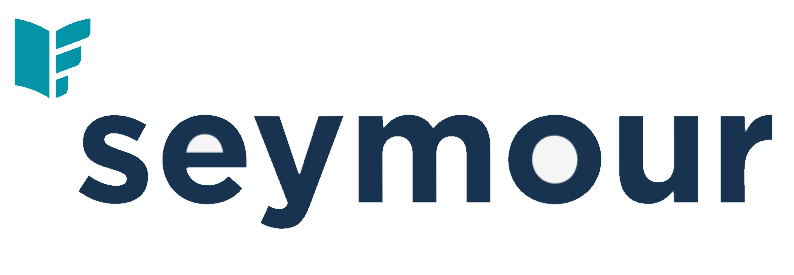 As part of the wider Frontline Group you will be working for the market leading UK Distributor and the biggest global exporter of magazines. We account for 60% of magazine revenue in the UK so in your career you will have the opportunity to work with some of the most exciting and iconic magazines brands, as well as working on titles that operate with highly engaged and passionate audiences. Our teams are made up of the most talented and widely respected people in our industry and are seen as the experts in their fields. At Seymour we are passionate about other people’s passions and embrace the wide variety of different interests, hobbies, sports and genres our readers love and with over 130 Publishing Clients and more than 1,000 magazine titles, life at Seymour is always exciting, rich with diversity, it can be challenging but always very rewarding. To learn more about our company and our great people visit www.seymour.co.ukIf you feel you want to work in a dynamic and exciting environment, please send your CV along with a covering letter to  https://app.smartrecruitonline.com/p/job/Inventory%2FDemand%2FCopy-Planner-22354The deadline for applications is Friday 30th April 2021